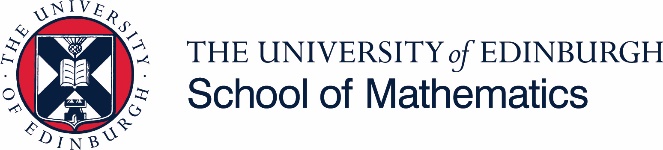 2+2 Application Cover Sheet – 2023/24 EntryPlease complete your personal information below and save as a word file.  This document, along with the requested documentation should be submitted to the International Office at your home University.Applicant Details:*it is essential that these details are correct as they will be shown on the formal offer/CAS and be used to communicate with you*General Data Protection Regulations (GDPR)
Data protection legislation gives rights to people about whom we hold information, and gives us responsibilities regarding that information. To read the new policy of how the university uses your personal information, please click on the following Privacy Statement:https://www.ed.ac.uk/studying/admissions/privacy-statementProgramme Details:UoE Programme Codes:BSc (Hons) Applied Mathematics (G120)MMath (Hons) Applied Mathematics (G121)BSc (Hons) Mathematics (G100)MMath (Hons) Mathematics (G101)MA (Hons) Mathematics (G102)BSc (Hons) Mathematics and Statistics (GG13)For further information on each programme:https://www.ed.ac.uk/studying/undergraduate/degrees/index.php?action=subject&code=6Document Checklist for Applicants:Each application must be supported with the following documentation – please send each document as an attachment with the Application Cover sheet:Applicant First Name (as passport) *Applicant Surname / Family Name * (as passport)Applicant Date of Birth (as passport)Gender Applicant Home Address (please enter the full address)Applicant Email Address * (please ensure this is entered accurately as all information is sent out by email)Passport Number *IELTS/TOFEL scoreIELTS Test report Number/ TOFEL registration NumberCountry of Birth (as passport)Home UniversityHome University Degree Programme of StudyUoE Degree Programme (including full title of Programme and Programme Code (use codes below)Point of EntryYear 3Fee Rate (UoE use)£22,000 (year 3 entry)Scholarship Amount (UoE use)£3,000.00Start date of pre-sessional programme (UoE use)14 August 2023End date of pre-sessional programme (UoE use)8 September 2023COMPLETE APPLICATION Please tick(if attached):  Personal Statement which should include reasons for applying to this programme, details of extra-curricula activities and any prizes/scholarships achieved. Official University transcript (in Chinese)  Official University transcript (in English) List of courses currently being studiedScan of passport photo page IELTS/TOEFL Certificate (achieved after 31 August 2021)